АдминистрацияНиколаевского муниципального районаХабаровского края2023г.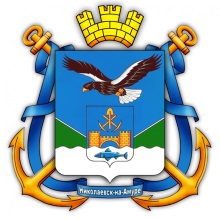 Уважаемые жители района!Одел по делам гражданской обороны, чрезвычайным ситуациям и пожарной безопасности администрации района информирует Вас, что в соответствии с распоряжением Правительства Хабаровского края от 28 апреля 2023 г. № 264-рп "О внесении изменений в распоряжение Правительства Хабаровского края от 13 марта 2023 г. № 138-рп "Об установлении особого противопожарного режима", на территории Николаевского муниципального района Хабаровского края до особого распоряжения с 01 мая 2023 г. установлен особый противопожарный режим.Особый противопожарный режим - это дополнительные требования пожарной безопасности, устанавливаемые органами государственной власти или органами местного самоуправления в случае повышения пожарной опасности на соответствующих территориях.В период действия особого противопожарного режима в 2023 году  на территории Николаевского муниципального района Хабаровского края постановлением главы Николаевского муниципального района Хабаровского края от 02.05.2023 г. № 544-па "О дополнительных мерах пожарной  безопасности в связи с установлением особого противопожарного режима на территории Николаевского муниципального района Хабаровского края" установлен запрет на: 1. Использование мангалов и иных приспособлений для тепловой обработки пищи с помощью открытого огня (за исключением мангалов и иных приспособлений, находящихся и эксплуатирующихся на территориях объектов общественного питания (ресторанов, кафе, баров, столовых, пиццерий, кофеен, пельменных, блинных)).2. Разведение костров, сжигание твердых бытовых отходов, мусора на территориях садоводческих и огороднических товариществ, населенных пунктов и прилегающих территориях, кроме специально установленных мест, выжигание травы, в том числе на земельных участках, непосредственно примыкающих к лесам, к землям сельскохозяйственного назначения, к защитным и озеленительным лесным насаждениям, а также  проведение иных пожароопасных работ.г. Николаевск-на-Амуре2023г.ОТВЕТСТВЕННОСТЬ!За нарушение требований пожарной безопасности в условиях особого противопожарного режима: В соответствии с ч.2 ст. 20.4 КоАП РФ предусмотрено наложение административного штрафа:- на граждан в размере от 10 000 до 20 000 рублей;- на должностных лиц в размере от 30 000 до 60 000 рублей;- на лиц, осуществляющих предпринимательскую деятельность без образования юридического лица, в размере от 60 000 до 80 000 рублей;- на юридических лиц от  четырехсот до восьмисот тысяч рублей.За нарушение правил пожарной безопасности в лесах в условиях особого противопожарного режима:В соответствии с ч. 3 ст. 8.32 КоАП РФ предусмотрено наложение административного штрафа:- на граждан в размере от 40 000  до 50 000 рублей;- на должностных лиц в размере от 60 000 до 90 000 рублей;- на юридических лиц в размере от 600 000 до 1 000 000  рублей.Единый экстренный канал помощи: 112 (для любых операторов связи)Единая дежурно-диспетчерская служба Николаевского района: 2-34-4425 Пожарная часть (г. Николаевск-на-Амуре) 101, 2-40-80 ОМВД России по Николаевскому району 102, 2-43-80Отдел по делам ГОЧС и ПБ администрации Николаевского муниципального района Хабаровского краяг. Николаевск-на-Амуре, ул. Советская 73, каб.511 тел. 2-22-58